Рабочая терадь на тему: «Гендерный подход в воспитании детей»Беседа по вопросам:  Кем работает твоя мама? Кем работает твой папа? На картинках изображены люди разных профессий. Какие из них тебе знакомы? Что ты можешь о них рассказать? Как ты думаешь, врачом может быть женщина, а не мужчина, как это изображено на картинке? А  может ли работать продавцом мужчина?  Задание: покажи Олечке женские профессии, а Ванечке – мужские профессии.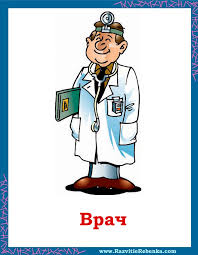 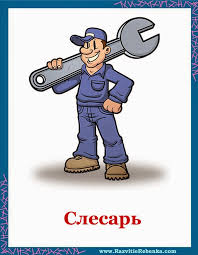 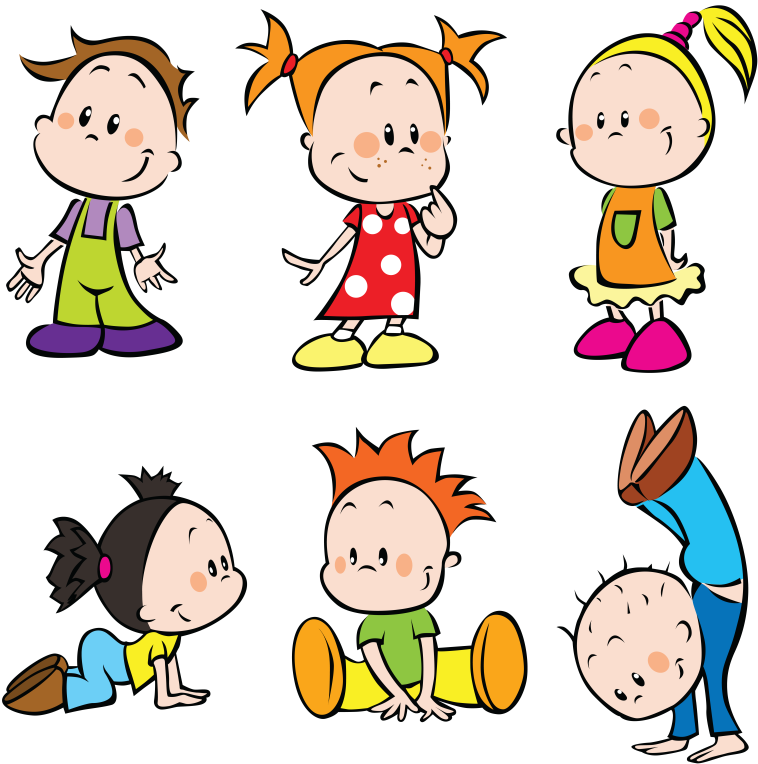 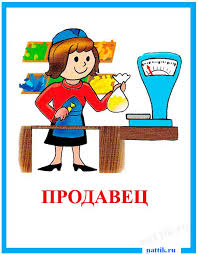 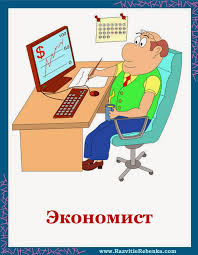 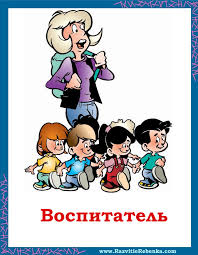 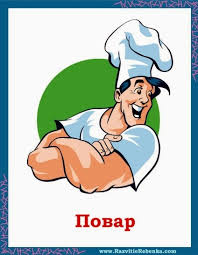 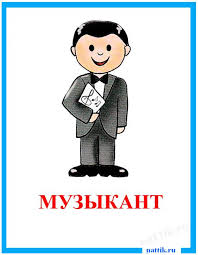 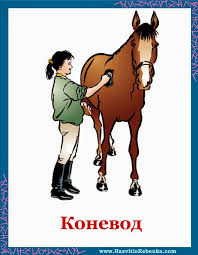 А кем станешь ты, когда вырастешь?Нарисуй свою будущую профессию!
Какие игрушки ты видишь на картинке?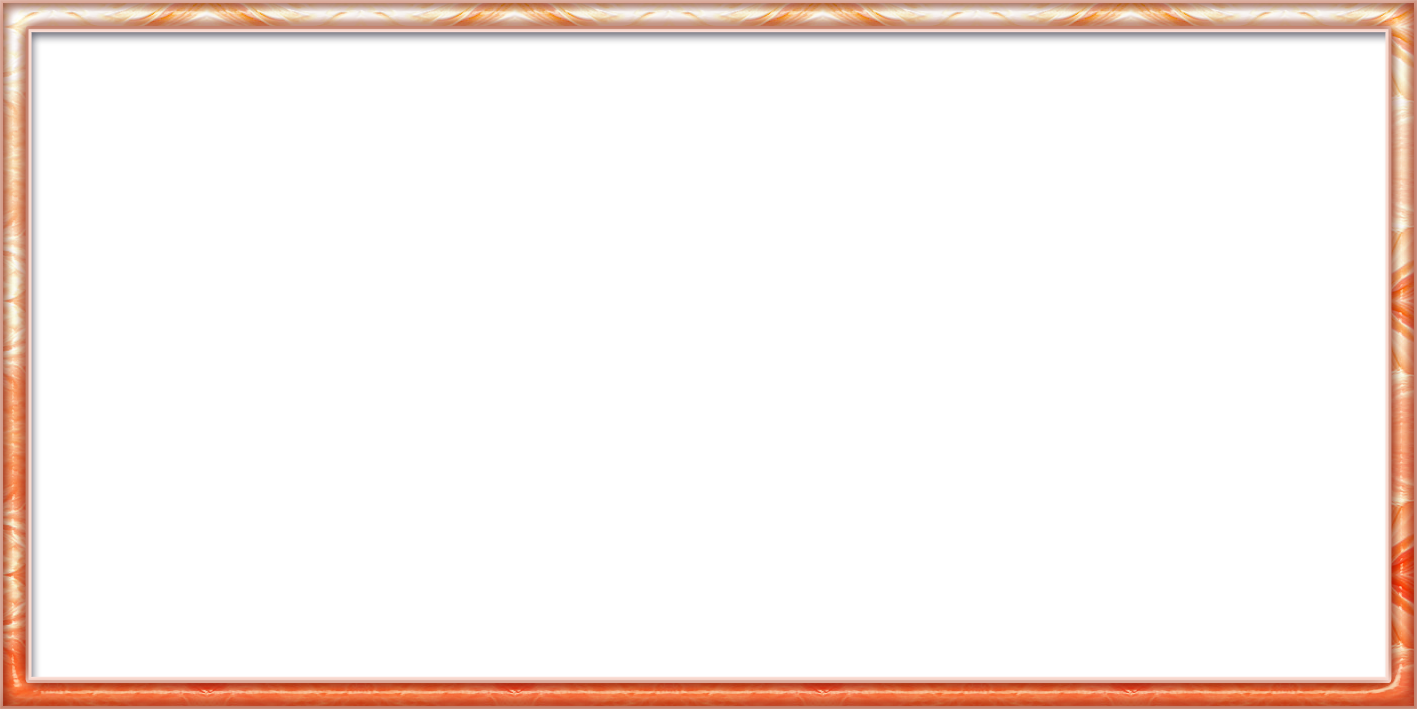 Как ты считаешь, кто предпочитает играть в машинки – мальчики или девочки? А в куклы? Задание:Помоги Олечке и Ванечке выбрать игрушки.(Необходимо провести стрелочки).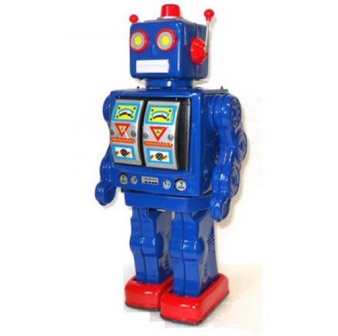 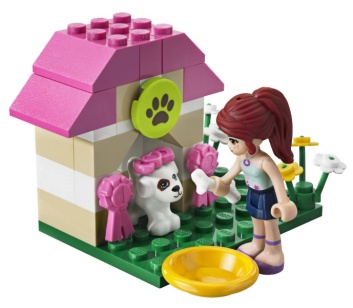 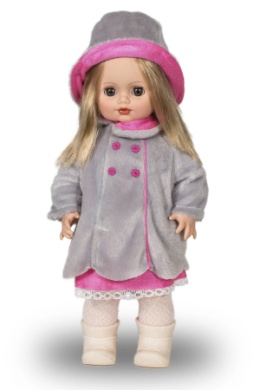 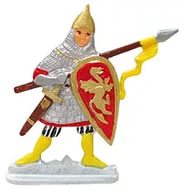 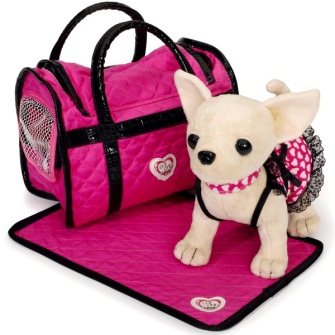 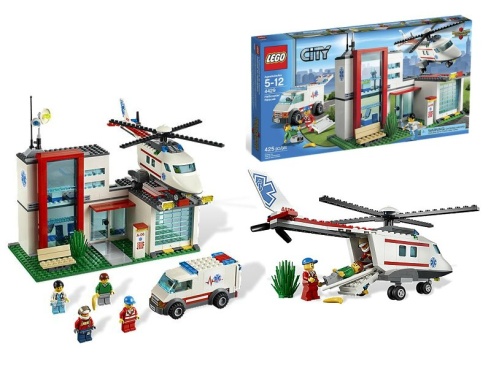 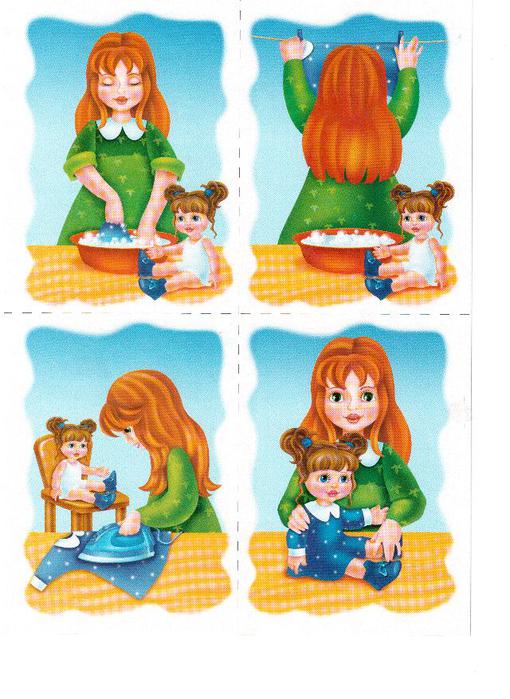 Беседа по картинкам: Кто изображен на этих картинках? Посмотри внимательно и скажи, связаны ли эти картинки по смыслу? В какой последовательности должны располагаться эти картинки?Задания:  1. Придумай имя девочке и составь рассказ о ней,  опираясь на картинки.                  2. В кружочки впиши номер картинки в правильной последовательности.Задание: Прочитай имя и укажи стрелочкой, кому это имя может принадлежать.         МА-ША                                                  НИ-НА       ВО-ВА                       ТИ-МА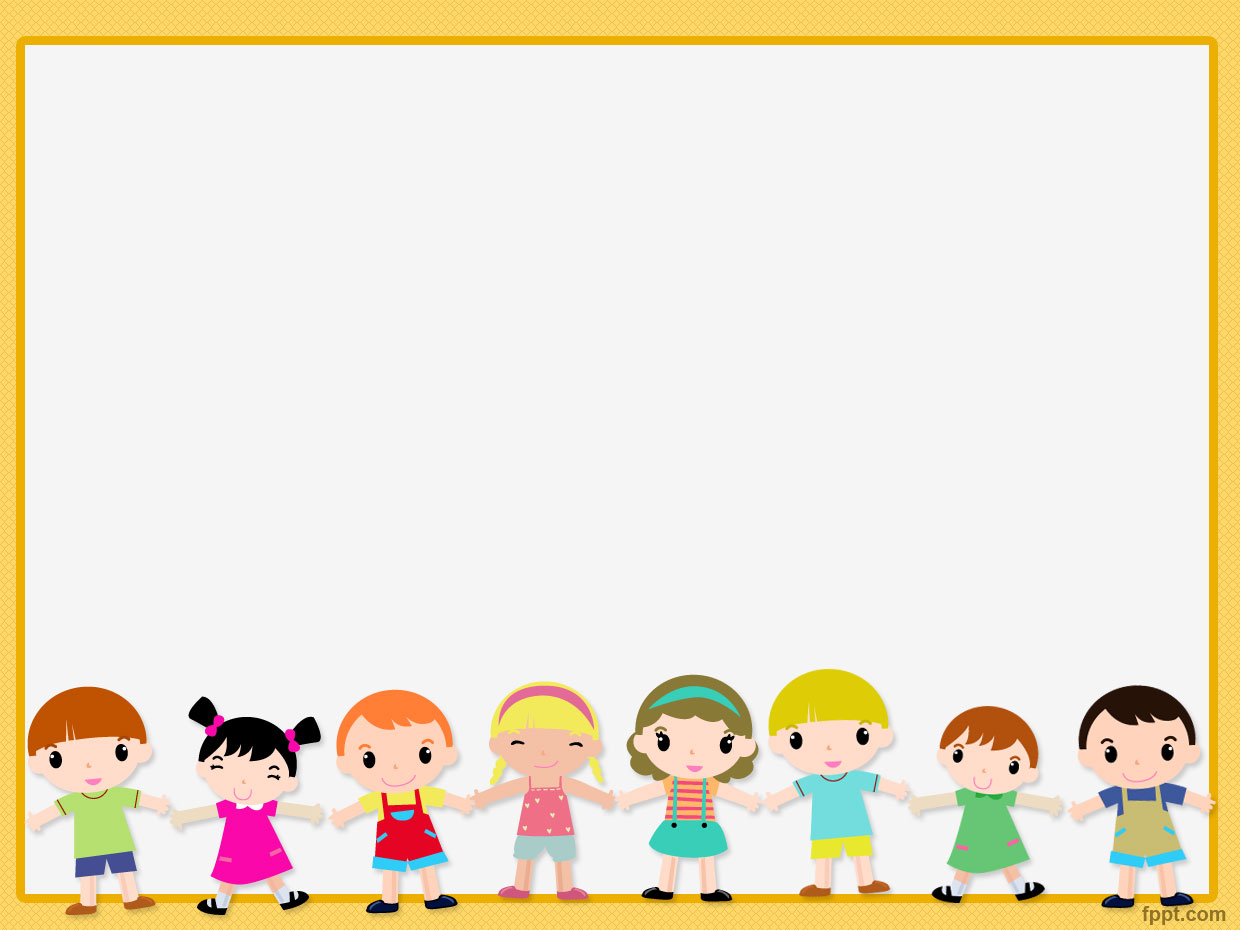  РИ-ТА        СА-ША                                                                                                                          ДИ-МАВнимательно изучи картинку и расскажи, как растет девочка. 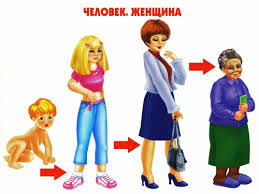 Внимательно рассмотри картинку и расскажи, как растет мальчик.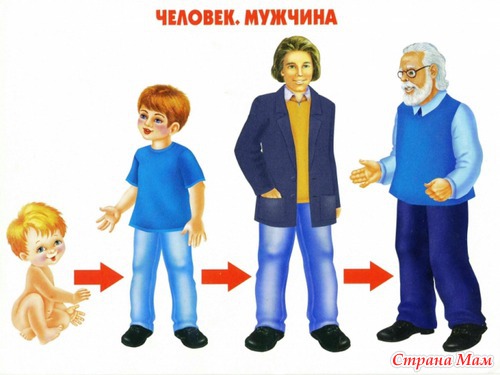 